St Ambrose Parish        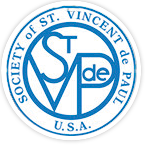 Godfrey, IllinoisSt Vincent de Paul SocietyRequest For AssistanceDate of Call: _________________________________________________________________________________________Name of Caller: _____________________________________________________________________________________           First time caller: __________________________________ Repeat caller: ________________________________________Address: _____________________________________________________________________________________________Phone: _____________________________________________ Date of Birth __________________________________Employment Status: Full time ____________ Part time ____________ Not employed _______________Sources of Income: _________________________________________________________________________________Member of St Ambrose: Yes __________________ No ____________________Number of persons living in your home: Adults __________________ Children __________________Type of assistance: Utility: ________________________________________________________________________________________Account number: ____________________________ Disconnect Date: ____________________Food: _______________________________Gas: _________________________________Other: ________________________________________________________________________________________Other organizations contacted:  __________________________________________________________________________________________________________________________________________________________________________Comments: ____________________________________________________________________________________________________________________________________________________________________________________________________________________________________________________________________________________________________________